                        Профсоюз работников народного образования и науки РФ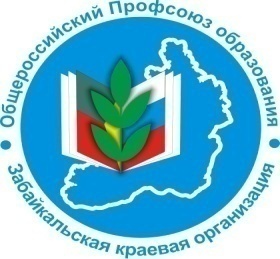 Забайкальская краевая организацияВ ПРОФСОЮЗНЫЙ УГОЛОК                                      Информационный листок «Юридический ликбез». Выпуск № 2 2019 г.Выходные и праздничные дни в 2020 г.Напомним, что нерабочими праздничными днями являются (ст. 112 ТКРФ):1, 2, 3, 4, 5, 6 и 8 января — Новогодние каникулы;7 января — Рождество Христово;23 февраля — День защитника Отечества;8 марта — Международный женский день;1 мая — Праздник Весны и Труда;9 мая — День Победы;12 июня — День России;4 ноября — День народного единства.Таким образом, в 2020 году:в январе 2020 года днями отдыха будут:1,2,3,4,5,6,7,8; 	в феврале 2020 года днями отдыха будут:22,23,24.         - 24 февраля-Праздник Белого месяца "Сагаалган";         - 23февраля - День защитника Отечества;          - в марте 2020 года днями отдыха будут 7,8,9марта (Международный женский день);          - в мае 2020 года днями отдыха будут 1,2,3,4,5 мая (Праздник Весны и Труда) и 9,10,11 мая (День Победы); - в июне 2020 года днями отдыха будут12,13,14 июня (День России); -в ноябре 2020 года днем отдыха будет 4 ноября (День народного единства).Календарь на 2020г.Обозначения в календаре: 0- сокращенный рабочий день на 1 час; 0– выходные ипраздничные дни.Постановление Правительства РФ от 10 июля 2019 г. N 875
«О переносе выходных дней в 2020 году»В целях рационального использования работниками выходных и нерабочих праздничных дней Правительство Российской Федерации постановляет:Перенести в 2020 году следующие выходные дни:с субботы 4 января на понедельник 4 мая;с воскресенья 5 января на вторник 5 мая.Постановление Губернатора Забайкальского края от 14 ноября  2019 г. N 53
«Об объявлении даты праздника Белого месяца "Сагаалган" в 2020 году»В соответствии со статьей 2 Закона Забайкальского края от 31 марта 2015 года N 1151-ЗЗК "О празднике Белого месяца "Сагаалган" постановляю:объявить 24 февраля 2020 года первым днем Нового года по лунному календарю - праздником Белого месяца "Сагаалган".30   31   31   30